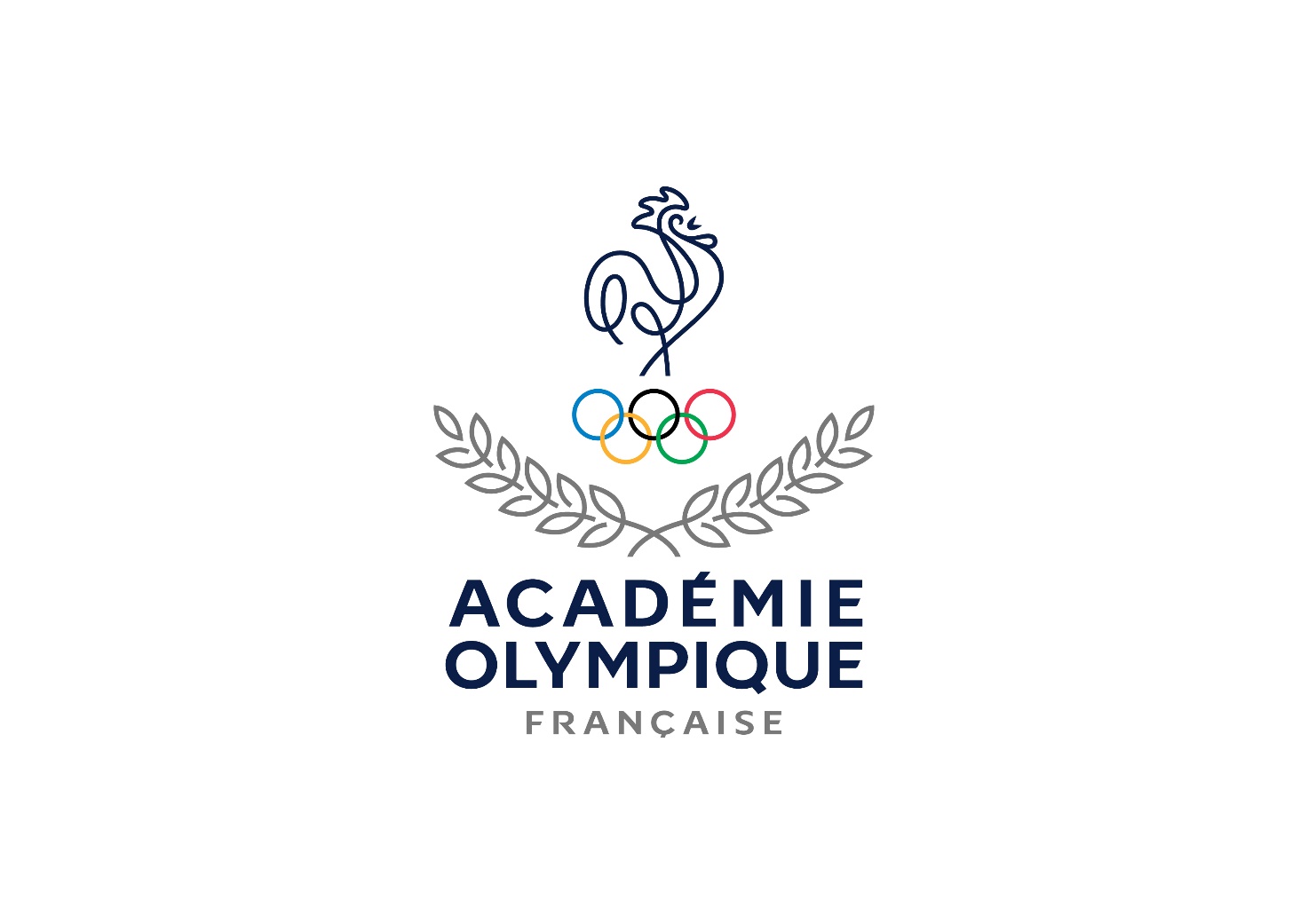 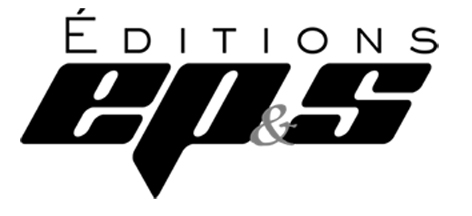 FORMULAIRE DE CANDIDATURE AU PRIX JEAN VIVÈS 2021Données personnellesLettre de motivationCursus et diplômesProduction scientifiqueImpact et innovation de l’activité scientifiqueRayonnement scientifiqueImplication et impact dans le milieu sportifEngagement à produire un résumé pour la Revue EP&SEngagement à présenter une synthèse des travaux en conférence plénière lors du prochain congrès de la Société de Biomécanique.Engagement à prendre en charge les frais liés à la participation (inscription, transport, hébergement) au prochain congrès de la Société de Biomécanique.Engagement à participer au repas de gala du prochain congrès de la société de biomécaniqueDéclarationCe dossier de candidature complété doit parvenir au plus tard le 01 juin 2021 à minuit par courriel au format PDF à Yoann BLACHE (<yoann.blache@univ-lyon1.fr>). L’objet du courriel devra impérativement être « Prix Jean VIVÈS ». Un accusé de réception sera envoyé pour confirmer la bonne réception de chaque candidature.nb : supprimer les indications en italiques avant d’enregistrer votre dossier au format PDF.Prénom NomQualifications académiquesPosition actuelleInstitution ou entrepriseCourrielJe certifie que j’ai lu le règlement du Prix Jean VIVÈS et que je satisfais aux critères de candidature(Maximum 300 mots)Ecrire une courte lettre indiquant vos motivations pour candidater au prix Jean Vives. Mentionner ici si vous avez eu une interruption de carrière dans les 6 ans post doctoratLister votre cursus universitaire et les différents diplômes obtenus.Informations exhaustives relatives à votre thèse de doctorat (titre, dates de début et de soutenance, encadrement, laboratoire, école doctorale, financement, etc.). Préciser si une activité d’enseignement a été réaliséeListe des publications à comité de lecture internationaleListe des articles de conférenceListe des autres publications significativesListe des brevets et licencesListe des conférences invitéesNombre de mots : à renseignerDétailler vos problématiques de recherche et vos réalisations, en incluant une synthèse de comment votre travail à contribuer à améliorer les connaissances dans le domaine de la biomécanique du sport et son impact. Il est entendu que la plupart des travaux de recherche sont menés par des équipes; aussi préciser votre contribution dans la réalisation de ces travaux.(maximum 1500 mots hors références).Lister vos indicateurs de rayonnement scientifique incluant vos actions dans le domaine du sport et de l’activité physique (prix, distinctions, invitations, expertises, activité éditoriale, actions de diffusion de la culture scientifique et technique dans le domaine du sport, etc.).Lister vos différentes implications (administrative, entraînement, enseignement) dans le milieu sportif en incluant une rapide synthèse de leurs impacts.Rédiger dans ce cadre votre engagement à produire un résumé pour la Revue EP&S.Rédiger dans ce cadre votre engagement à présenter une synthèse de vos travaux lors du prochain congrès de la Société de Biomécanique en conférence plénière.Rédiger dans ce cadre votre engagement à prendre en charge les frais liés (inscription, transport, hébergement) à votre participation au prochain congrès de la Société de BiomécaniqueRédiger dans ce cadre votre engagement à participer au repas de gala du prochain congrès de la Société de Biomécanique.Je certifie que les informations que j’ai fournies dans ce formulaire sont exactes à la date de son édition.Date